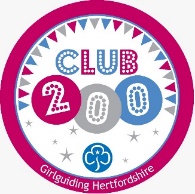 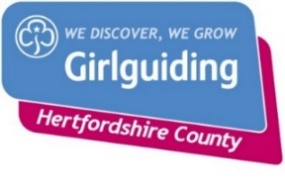         			          Hertfordshire Guide Centre                			200 Club Terms and ConditionsParticipants will be members and friends of Girlguiding Hertfordshire.Girlguiding Hertfordshire will operate and manage the 200 Club.The object of the 200 Club shall be to help provide improvements for the County Guide Centre.There shall not be more than 200 members of the 200 Club which shall be open to anyone over the age of 18.The subscription shall be £15 payable in one lump sum.  Those persons joining during the year may pay a part payment for the remaining part of the year in which they join (ie June-Dec = 7 months = £8.75)That membership of the 200 Club shall not commence until the subscription has been received and accepted.That all members shall receive a copy of the 200 Club terms and conditions at the beginning of each year. Members will be notified of the number/s allotted to them.Prizes will be sent by bank transfer.The results of the draws will be publicised on the Hertfordshire Guide Centre website and in the monthly Girlguiding Hertfordshire Billboard. That all expenses for operating the 200 Club shall be charged against 200 Club funds.All prize winners will be notified by email or telephone.The subscription to the 200 Club will provide a prize fund which will be distributed by a monthly draw:-Every month	a prize of £50 will be won.In December there will also be a super draw, the prize pot will depend on how many numbers are sold.The official start date of the 200 Club will be 1st January and the draws will take place at the end of each month.That the Committee shall have the power to wind up the club by refunding unexpired subscriptions and that the decision of the Committee with regards any matter not provided by these rules shall be final.November 2021Girlguiding Hertfordshire is an operating name of The Guide Association HertfordshireRegistered Charity No. 274225	